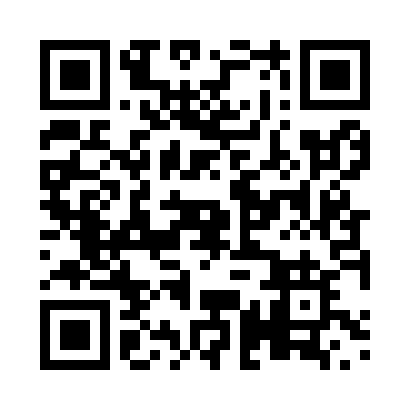 Prayer times for Broadview, Saskatchewan, CanadaMon 1 Jul 2024 - Wed 31 Jul 2024High Latitude Method: Angle Based RulePrayer Calculation Method: Islamic Society of North AmericaAsar Calculation Method: HanafiPrayer times provided by https://www.salahtimes.comDateDayFajrSunriseDhuhrAsrMaghribIsha1Mon2:494:4412:546:289:0410:592Tue2:504:4512:556:289:0410:593Wed2:504:4512:556:289:0410:594Thu2:504:4612:556:279:0310:595Fri2:514:4712:556:279:0310:596Sat2:514:4812:556:279:0210:597Sun2:524:4912:556:279:0210:588Mon2:534:5012:566:279:0110:589Tue2:534:5112:566:269:0010:5810Wed2:544:5212:566:269:0010:5811Thu2:544:5312:566:268:5910:5712Fri2:554:5412:566:258:5810:5713Sat2:554:5512:566:258:5710:5714Sun2:564:5612:566:248:5610:5615Mon2:574:5712:566:248:5510:5616Tue2:574:5812:566:238:5410:5517Wed2:584:5912:576:238:5310:5518Thu2:585:0112:576:228:5210:5419Fri2:595:0212:576:228:5110:5420Sat3:005:0312:576:218:5010:5321Sun3:005:0412:576:208:4910:5322Mon3:015:0612:576:208:4710:5223Tue3:025:0712:576:198:4610:5124Wed3:025:0812:576:188:4510:5125Thu3:035:1012:576:178:4310:5026Fri3:045:1112:576:178:4210:4927Sat3:065:1212:576:168:4110:4628Sun3:085:1412:576:158:3910:4429Mon3:115:1512:576:148:3810:4130Tue3:135:1712:576:138:3610:3931Wed3:165:1812:576:128:3510:36